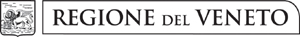 L.R. 15 dicembre 2021, n. 34Collegato alla legge di stabilità regionale 2022Art. 13 Intervento regionale a favore degli interventi 
di riuso temporaneo del patrimonio immobiliare esistenteMODULO DI DOMANDA
BANDO PER L’EROGAZIONE DI CONTRIBUTI A SUPPORTO DEGLI INTERVENTI DI RIUSO TEMPORANEO DEL PATRIMONIO IMMOBILIARE ESISTENTE COSÌ COME PREVISTI E DISCIPLINATI DALL’ARTICOLO 8 DELLA LEGGE REGIONALE 6 GIUGNO 2017, N. 14Art.13 L.R. 15 dicembre 2021, n. 34Alla Regione del VenetoDirezione Pianificazione Territoriale…………………………………………………………Oggetto:	Legge regionale 6 giugno 2017, n. 14. “Disposizioni per il contenimento del consumo di suolo e modifiche della legge regionale 23 aprile 2004, n. 11 ‘Norme per il governo del territorio e in materia di paesaggio’” e Legge regionale 15 dicembre 2021, n. 34 “Collegato alla legge di stabilità regionale 2022”Bando 2022 (DGR n. ..…… del ……………).Domanda di ammissione al contributo di cui all’art. 13 L.R. n. 34/2021, di riuso temporaneo del patrimonio immobiliare esistente così come previsti e disciplinati dall’ articolo 8 della L.R. 14/2017. Il/La sottoscritto/a ……………………………………………………………………………………nato/a a ……………………………….. il ……………………………….….. residente nel Comune di ……………………………….., via ………………………………………………….., n. ………, Codice Fiscale/P.IVA ……………………………… nella sua qualità di …………………e/o legale rappresentante del …………………..………..……….………………………………..……………...con sede in …..…..………………….. via …..…..………………………………………….. n. …….,Codice Fiscale/ P.IVA …………………………………………… tel. ………………..……………,FA ISTANZAdi essere ammesso al contributo di cui al Bando per l’intervento di riuso temporaneo relativo a …………………………………………………………………………………………………………………………………………………………………………………………………………………  la cui realizzazione prevede un preventivo di spesa pari a euro ………………………………………Il sottoscritto presenta, ai fini dell’ammissione al contributo, la seguente documentazione obbligatoria inerente gli interventi di demolizione e ripristino dei suoli:Indicazione a cura del Comune:Nello specifico, l’intervento ricade nelle seguenti fattispecie:Il richiedente prende atto di tutte le condizioni, limitazioni, prescrizioni, cause di decadenza dal diritto all’assegnazione del contributo e degli obblighi indicati nel bando, impegnandosi a rispettarli integralmente. Il richiedente dichiara altresì:che gli interventi di riuso temporaneo degli immobili / spazi urbani ammessi a contributo saranno realizzati ed attuati conformemente a quanto indicato nella documentazione di cui al punto 4.2, numero 2) del bando;di avere la disponibilità degli immobili interessati dall’intervento in quanto titolari di: □ atto di proprietà □ contratto di locazione □ contratto di comodato d’uso □ contratto preliminare di acquisto□ altra forma scritta di impegno ad acquisire la disponibilità dell’immobile prima dell’erogazione del contributo (specificare: …….………………………………………………………………………..………………………………………………………………………………………………………………………)□ altro diritto reale di godimento (specificare: …….…………………………………………………..……………………………………………………………………………………………………………………)che gli atti, i contratti o gli impegni scritti relativi all’attestazione della disponibilità riportano data certa, hanno durata congrua rispetto all’intervento di riuso e sono compatibili con l’intervento di riuso da realizzare. Allega a tal fine: □ assenso del proprietario dell’immobile, □ nota di registrazione / trascrizione (nei casi previsti dalla legge)che, nel caso di ammissione a contributo, provvederà a trasmettere entro il 28 febbraio 2023 la deliberazione di Consiglio comunale di cui all’art. 8, comma 4, della LR 14/2017 e la convenzione approvata dal medesimo organo, debitamente sottoscritta;che provvederà ad acquisire i necessari titoli abilitativi e tutti gli atti di assenso comunque denominati, al fine della legittima realizzazione dell’intervento proposto; che gli interventi di riuso temporaneo per i quali è richiesto il finanziamento non sono iniziati;che non sarà in alcun modo previsto l’utilizzo ricettivo dell’immobile;che non si fruisce di altri contributi regionali, statali o comunitari per la realizzazione degli interventi previsti;di essere informato che, ai sensi e per gli effetti del Regolamento 2016/679/UE (General Data Protection Regulation - GDPR), i dati raccolti tramite la presente dichiarazione saranno trattati, anche con strumenti informatici, esclusivamente nell’ambito e per le finalità del procedimento per il quale la presente dichiarazione viene resa e con le modalità previste dalla “Informativa generale privacy” ai sensi dell’art. 13 del GDPR.Il progetto degli interventi di RIUSO TEMPORANEO, con i seguenti elaborati:Il progetto degli interventi di RIUSO TEMPORANEO, con i seguenti elaborati:relazione descrittiva dell’interventoinquadramento territoriale, con perimetrazione dell’ambito d’interventodocumentazione fotografica dell’immobilecertificato di destinazione urbanistica relativa all’immobile oggetto dell’intervento di riusopreventivo di spesa redatto secondo lo “Schema di preventivo di spesa”documenti di attestazione della disponibilità dell’immobile / area oggetto di intervento di riuso temporaneo (conforme a quanto indicato al punto 2.1 del bando)Indirizzo internet, nel sito del Comune, dove è riportato l’elenco dei “Luoghi del Riuso” in cui sono riportate le aree e i volumi autorizzati al riuso temporaneohttp://_____________________________________________________________________________criteri di valutazionecriteri di valutazioneclassi di valutazionepunteggiAAdeguamento LR 14/2017(punteggio maggiore ai Comuni che hanno provveduto all’adeguamento dello strumento urbanistico vigente ai sensi del comma 10 dell’art. 13 della LR 14/2017)Comune non ancora adeguato alla disciplina sul contenimento del consumo di suolo1AAdeguamento LR 14/2017(punteggio maggiore ai Comuni che hanno provveduto all’adeguamento dello strumento urbanistico vigente ai sensi del comma 10 dell’art. 13 della LR 14/2017)Comune con PRG adeguato alla disciplina sul contenimento del consumo di suolo 7AAdeguamento LR 14/2017(punteggio maggiore ai Comuni che hanno provveduto all’adeguamento dello strumento urbanistico vigente ai sensi del comma 10 dell’art. 13 della LR 14/2017)Comune con PAT adeguato alla disciplina sul contenimento del consumo di suolo 10BSoggetto attuatore(punteggio maggiore ai partenariati con soggetti del terzo settore e imprese culturali e creative)Partenariati tra enti locali e uno o più soggetti di cui al punto 2.1 lettera c)5BSoggetto attuatore(punteggio maggiore ai partenariati con soggetti del terzo settore e imprese culturali e creative)Partenariati tra enti locali e fino a 2 soggetti di cui almeno uno di quelli indicati al punto 2.1 lettere a) e b)20CConsistenza edilizia dell’intervento(punteggio maggiore agli interventi di riuso più complessi e articolati, con maggiori possibilità di attivare processi di rigenerazione estesi)Intervento su area priva di edifici1CConsistenza edilizia dell’intervento(punteggio maggiore agli interventi di riuso più complessi e articolati, con maggiori possibilità di attivare processi di rigenerazione estesi)Intervento su singola unità immobiliare ed eventuale area di pertinenza5CConsistenza edilizia dell’intervento(punteggio maggiore agli interventi di riuso più complessi e articolati, con maggiori possibilità di attivare processi di rigenerazione estesi)Intervento su complesso edilizio (aggregato di più unità immobiliari presenti all’interno dell’ambito d’intervento unitario) e/o eventuali aree di pertinenza10DCaratteristiche dell’intervento(punteggio maggiore agli interventi di riuso integrati ad altre azioni per la rigenerazione, per amplificare gli effetti sinergici)Progetto di riuso temporaneo che non si integra con altre politiche/strategie o interventi di rigenerazione urbana e/o innovazione sociale sul territorio di riferimento5DCaratteristiche dell’intervento(punteggio maggiore agli interventi di riuso integrati ad altre azioni per la rigenerazione, per amplificare gli effetti sinergici)Progetto di riuso temporaneo che si integra con altre politiche/strategie o interventi di rigenerazione urbana e/o innovazione sociale sul territorio di riferimento20EFunzioni previste(punteggio maggiore alle funzioni prioritarie indicate dalla legge regionale volte a fornire servizi collettivi legati a cultura, natura, verde, gioco e sport)Funzioni di carattere economico e di carattere innovativo e/o sperimentale (Punto 3.1 – lettere a), e) e assimilabili)5EFunzioni previste(punteggio maggiore alle funzioni prioritarie indicate dalla legge regionale volte a fornire servizi collettivi legati a cultura, natura, verde, gioco e sport)Funzioni prioritarie (Punto 3.1 - lettera b), c), d) e assimilabili)20FSostenibilità economica(punteggio maggiore nel caso di attivazione di risorse locali attraverso sponsorizzazioni/partenariati economici/contributi o donazioni, da dimostrarsi attraverso accordi di partenariato, lettere di impegno, ricevute)0-5.000 €5FSostenibilità economica(punteggio maggiore nel caso di attivazione di risorse locali attraverso sponsorizzazioni/partenariati economici/contributi o donazioni, da dimostrarsi attraverso accordi di partenariato, lettere di impegno, ricevute)5.000 € - 10.000 €10FSostenibilità economica(punteggio maggiore nel caso di attivazione di risorse locali attraverso sponsorizzazioni/partenariati economici/contributi o donazioni, da dimostrarsi attraverso accordi di partenariato, lettere di impegno, ricevute)Più di 10.000 €20Totale Punteggio TA+B+C+D+E+FTotale Punteggio TA+B+C+D+E+FTotale Punteggio TA+B+C+D+E+F